Formulář služeb zákazníkůmProdávající: STANDOL s.r.o. 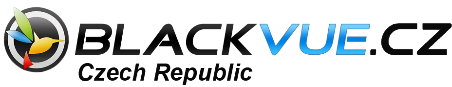 Novolipanská 82, Praha 10 - Lipany 10300 IC: 24716804 DIC: CZ24716804 Oznámení o odstoupení od smlouvy(vyplňte tento formulář a pošlete jej zpět pouze v případě, že chcete odstoupit od smlouvy)Adresát: blackvue.cz - STANDOL s.r.o. Novolipanská 82, Praha 10 – Lipany 103 00Oznamuji/oznamujeme(*), že tímto odstupuji/odstupujeme(*) od smlouvy o nákupu tohoto zboží: ……………………………………………………….………………………………………………………………………….Datum objednání zboží: ………………..…………………………………………………………………………Jméno a příjmení kupujícího spotřebitele/spotřebitelů: ………………………………………….Adresa kupujícího spotřebitele/spotřebitelů: …………………………………..……………………..……………………………………………………………………………………………………………….…………….……Číslo prodejního dokladu: ……………………………………………………………………………………...Číslo objednávky: ……………………..………………….…………………………………………………………Kupní cena má být vrácena: (*) bezhotovostním převodem na bankovní účet číslo: ................................................ /........................Podpis kupujícího spotřebitele/spotřebitelů (pouze pokud je tento formulář zasílán v listinné podobě):                                                                           ……………………………………………..Datum